АДМИНИСТРАЦИЯКИЗИЛЬСКОГО МУНИЦИПАЛЬНОГО РАЙОНАЧЕЛЯБИНСКОЙ ОБЛАСТИПОСТАНОВЛЕНИЕот 21.03.2018 г. № 284                  с. КизильскоеО  подготовке проекта внесения изменений в Правила землепользования и застройки  сельских поселений Кизильского муниципального района Руководствуясь пунктом 1 статьи 8; статьями 30, 31, 32 Градостроительного кодекса Российской Федерации № 190-ФЗ от 29.12.2004, Федеральным законом от 6 октября 2003 года № 131-ФЗ «Об общих принципах организации местного самоуправления в Российской Федерации», Законом Челябинской области от 29 апреля.2010 года № 2244 «О составе и порядке деятельности комиссии по подготовке проектов правил землепользования и застройки в муниципальных образованиях Челябинской области», Постановлением администрации Кизильского муниципального района от 29.01.2018 г. № 58 «Об утверждении Положения о деятельности комиссии по подготовке правил землепользования и застройки на территории Кизильского муниципального района», Уставом Кизильского муниципального района,ПОСТАНОВЛЯЮ:1. Приступить к подготовке проекта внесения изменений в Правила землепользования и застройки сельских поселений Кизильского муниципального района.2. Создать Комиссию по подготовке проекта внесения изменений в Правила землепользования и застройки сельских поселений Кизильского муниципального района (далее – Комиссия) в составе согласно Приложению 1.3. Утвердить:3.1. Порядок деятельности Комиссии (Приложение 2);3.2. Порядок и сроки проведения работ по подготовке проекта внесения изменений в Правила землепользования и застройки сельских поселений Кизильского муниципального района (Приложение 3);3.3. Порядок направления в Комиссию предложений заинтересованных лиц по подготовке проекта внесения изменений в Правила землепользования и застройки сельских поселений Кизильского муниципального района (Приложение 4);4. Главам сельских поселений Кизильского муниципального района создать Комиссии по проведению публичных слушаний Правил землепользования и застройки сельских поселений Кизильского муниципального района согласно Постановлению администрации Кизильского муниципального района от 29.01.2018 г. № 58 «Об утверждении Положения о деятельности комиссии по подготовке правил землепользования и застройки на территории Кизильского муниципального района». 5. Председателю комитета по делам молодёжи администрации Кизильского муниципального района Гаврилову А.А. опубликовать настоящее Постановление в информационно-коммуникационной сети «Интернет» на официальном сайте администрации Кизильского муниципального района.6.  Контроль за выполнением настоящего Постановления возложить на заместителя Главы Кизильского муниципального района по строительству и коммунальному хозяйству Минеева Д.М.7. Настоящее Постановление вступает в силу с момента его подписания.Глава  Кизильского муниципального района                                                   А.Б.СелезнёвПриложение 1к Постановлению администрации КМР«21» 03. 2018г. № 284СОСТАВКомиссии по подготовке проекта  внесения изменений в Правила землепользования и застройки сельских поселений Кизильского муниципального района- председатель комиссии: заместитель главы по строительствуи коммунальному хозяйству КМР							   Д.М. Минеев- заместитель председателя:заместитель главы КМР по вопросамэкономического развития 						                  	И.П. Сурменевсекретарь комиссии:инспектор отдела архитектуры и строительства администрации КМР                                                                  		              О.Г. Хребиначлены комиссии:председатель Собрания депутатов КМР                                                               В.А. Заплатинначальник отдела архитектурыи строительства администрации КМР					               Ф.Г. Назаровзаместитель начальника по земельным отношениям и контролю за использованием имущества                              				          И.В. Корепановглавы сельских поселенийКизильского муниципального района                                                    (по согласованию)Приложение 2к Постановлению администрации КМР«21» 03. 2018г. № 284Порядок деятельности Комиссии по подготовке проекта внесения изменений в Правила землепользования и застройки сельских поселений Кизильского муниципального районаI. Общие положения1.1. Комиссия формируется для создания, последовательного совершенствования и обеспечения эффективного функционирования системы регулирования землепользования и застройки на территории сельского поселения.1.2. Комиссия является постоянно действующей и осуществляет свою деятельность в соответствии с Градостроительным Кодексом Российской Федерации, иными нормативными актами Российской Федерации, Уставом Кизильского муниципального района, на основании настоящего порядка.II. Основные функции Комиссии2.1. Организация процесса последовательного формирования и совершенствования системы регулирования землепользования и застройки на территории Кизильского муниципального района, в том числе обеспечение подготовки проекта внесения изменений в Правила землепользования и застройки сельских поселений Кизильского муниципального района (далее по тексту – Проект).2.2. Рассмотрение предложений заинтересованных лиц в связи с разработкой Проекта внесения изменений.2.3. Обеспечение подготовки заключений о результатах публичных слушаний (в том числе путем привлечения к подготовке заключения экспертов), рекомендаций о предоставлении специальных согласований и разрешений на отклонения от Правил, рекомендаций по досудебному урегулированию споров по вопросам землепользования и застройки.III. Порядок формирования состава Комиссии3.1. Состав Комиссии, изменения, вносимые в её персональный состав, утверждаются постановлением администрации Кизильского муниципального района.3.2. В отсутствие председателя Комиссии, его обязанности исполняет заместитель.3.3. В состав Комиссии могут быть включены представители Совета Депутатов сельских поселений, представители органов и служб, расположенных на территории Кизильского муниципального района.3.4. Состав комиссии, утвержденный постановлением администрации, может быть дополнен должностными лицами, специалистами, участие которых будет обоснованным и целесообразным на основании распоряжения администрации Кизильского муниципального района.IV. Права и обязанности Комиссии4.1. Комиссия вправе:привлекать в необходимых случаях независимых экспертов и специалистов для анализа материалов и выработки рекомендаций и решений по рассматриваемым Комиссией вопросам;вносить предложения по изменению персонального состава Комиссии;вносить предложения о внесении изменений и дополнений в Проект;решать вопросы о соответствии тех или иных видов существующего или планируемого использования территории видам использования, определёнными Проектом в качестве разрешённых для различных территориальных зон;направлять извещения о проведении публичных слушаний по Проекту в случае, предусмотренном частью 14 статьи 31 Градостроительного кодекса РФ;направлять сообщения о проведении публичных слушаний по вопросу предоставления разрешения на условно разрешенный вид использования правообладателям земельных участков, имеющих общие границы с земельным участком, применительно к которому запрашивается данное разрешение, правообладателям объектов капитального строительства, расположенных на земельных участках, имеющих общие границы с земельным участком, применительно к которому запрашивается данное разрешение, и правообладателям помещений, являющихся частью объекта капитального строительства, применительно к которому запрашивается данное разрешение.4.2. Комиссия обязана:проводить публичные слушания по вопросам землепользования и застройки, в том числе по предоставлению разрешения на условно разрешенный вид использования земельного участка или объекта капитального строительства, по предоставлению разрешения на отклонение от предельных параметров разрешенного строительства, реконструкции объектов капитального строительства;вести протоколы своих заседаний, предоставлять по запросам заинтересованных лиц копии протоколов.V. Порядок деятельности Комиссии5.1. Комиссия осуществляет свою деятельность в форме заседаний, в том числе, проводимых в порядке публичных слушаний.5.2. Периодичность заседаний определяется председателем Комиссии.5.3. Заседания Комиссии ведёт её председатель, а в случае его отсутствия заместитель.5.4. Решения Комиссии принимаются простым большинством голосов при наличии кворума не менее двух третей от общего числа членов комиссии. При равенстве голосов, голос председателя Комиссии является решающим.5.5. Итоги каждого заседания оформляются подписанным председателем и секретарём Комиссии протоколом, к которому могут прилагаться копии материалов, связанных с темой заседания.5.6. Заседания Комиссии могут проводиться в порядке публичных слушаний, которые являются открытыми для всех заинтересованных лиц.5.7. Публичные слушания проводятся в соответствии с градостроительным кодексом Российской Федерации, Уставом сельских поселений Кизильского муниципального района.5.8. После завершения публичных слушаний Комиссия с учетом результатов таких публичных слушаний обеспечивает внесение изменений в проект акта и представляет указанный проект главе администрации Кизильского муниципального района. Обязательными приложениями к Проекту являются протоколы публичных слушаний.5.9. По результатам публичных слушаний, Комиссия обеспечивает подготовку заключения. Заключение подписывается председателем Комиссии.VI. Финансовое и материально-техническое обеспечение деятельности Комиссии6.1. Члены Комиссии осуществляют свою деятельность на безвозмездной основе.6.2. Администрация Кизильского муниципального района представляет Комиссии необходимые помещения для проведения заседаний, публичных слушаний, хранения документов.Приложение 3к Постановлению администрации КМР«21» 03. 2018г. № 284Порядок и сроки проведения работ по подготовке проекта внесения изменений в Правила землепользования и застройки сельских поселений Кизильского муниципального района Приложение 4к Постановлению администрации КМР«21» 03. 2018г. № 284Порядок направления в Комиссию предложений заинтересованных лиц по подготовке проекта внесения изменений в Правила землепользования и застройки1.С момента опубликования сообщения о подготовке проекта Правил землепользования и застройки (далее — Правила) или о внесении изменений в Правила, в течение установленного срока, заинтересованные лица вправе направлять в Комиссию по подготовке проекта внесения изменений в Правила землепользования и застройки Кизильского муниципального района свои предложения.2. Предложения направляются по почте с пометкой «В комиссию по подготовке проекта внесения изменений в Правила землепользования и застройки» по адресу: Челябинская область, Кизильский район, с. Кизильское, ул. Советская, 65, каб. 16. 3. Предложения в проект внесения изменений должны быть за подписью юридического лица или ФИО гражданина, их изложившего, с указанием обратного адреса и даты подготовки предложений.4. Предложения могут содержать любые материалы (как на бумажных, так и на электронных носителях). Направленные материалы возврату не подлежат.5. Предложения, поступившие в Комиссию после истечения установленного срока, неподписанные предложения, а также предложения, не имеющие отношения к подготовке внесения изменений в Правила, Комиссией не рассматриваются.Приложение 5к Постановлению администрации КМР«21» 03. 2018г. № 284Положение о порядке деятельности комиссии по подготовке проекта внесения изменений в Правила землепользования и застройки  1. Общие положения
1.1 Положение о порядке деятельности комиссии по подготовке проекта Правил землепользования и застройки (далее – Положение) определяет задачи, функции, порядок деятельности комиссии по подготовке проекта внесения изменений в Правила землепользования и застройки поселения.1.2 Комиссия является постоянно действующим консультативным органом при администрации Кизильского муниципального района и формируется для подготовки проекта правил землепользования и застройки  сельских поселений  к утверждению и подготовки изменений в указанные правила и обеспечения их реализации, а также для подготовка рекомендаций о предоставлении разрешения на условно разрешенный вид использования земельного участка, о предоставлении разрешения на отклонение от предельных параметров разрешенного строительства или об отказе в предоставлении таких разрешений, организации публичных слушаний по выдаче разрешений на условно разрешенный вид использования земельного участка, разрешений на отклонение от предельных параметров разрешенного строительства.1.3 В своей деятельности комиссия руководствуется Конституцией Российской Федерации, законами и иными правовыми актами Российской Федерации, муниципальными правовыми актами муниципального образования   района и поселения.1.4. Комиссия создается на основании решения главы  администрации  поселения, в котором установлен персональный состав Комиссии и порядок её деятельности.
1.5. Комиссия состоит из председателя, заместителя председателя, секретаря и членов Комиссии. Порядок их избрания устанавливается настоящим Положением.
1.6. Место нахождения Комиссии: РФ, Челябинская область, Кизильский район, с. Кизильское, ул. Советская, 65,  здание администрации.2. Задачи и функции Комиссии
2.1. Задачами Комиссии являются:2.1.1.  участие в подготовке проекта Правил землепользования и застройки  сельских поселений к утверждению;2.1.2.   рассмотрение предложений о внесении изменений в Правила землепользования и застройки сельских поселений;2.1.3.  подготовка рекомендаций о предоставлении разрешения на условно разрешенный вид использования земельного участка либо в отказе в предоставлении такого разрешения;2.1.4.  подготовка рекомендаций о предоставлении разрешения на отклонение от предельных параметров разрешенного строительства либо в отказе в предоставлении такого разрешения;2.1.5.  организации публичных слушаний по выдаче разрешений на условно разрешенный вид использования земельного участка, разрешений на отклонение от предельных параметров разрешенного строительства;2.1.6.  рассмотрение вопросов по утверждению местных нормативов градостроительного проектирования;
2.1.7.  организация и координация взаимодействия администрации  поселения  с органами государственной власти, органами местного самоуправления муниципальных образований, с правообладателями земельных участков и объектов капитального строительства по вопросам землепользования и застройки Кизильского муниципального района;
2.1.8.  рассмотрение предложений по вопросам градостроительной деятельности.
2.2.  Для обеспечения возложенных на неё задач Комиссия осуществляет следующие функции:
2.2.1.  рассматривает предложения о внесении изменений в Правила землепользования и застройки  поселения  (далее – Правила). Комиссия в течение 30 дней со дня поступления предложения о внесении изменений в Правила осуществляет подготовку заключения, в котором содержатся рекомендации о внесении в соответствии с поступившими предложениями изменений в Правила или об отклонении такого предложения с указанием причин отклонения и направляет это заключение руководителю администрации  поселения  для принятия решения о подготовке проекта о внесении изменений в Правила:
- при принятии глава  администрации  поселения  решения о подготовке проекта внесения изменений в Правила в соответствии со ст. 33 Градостроительного кодекс РФ, в порядке, предусмотренном ст.ст.31,32 Градостроительного кодекса РФ, Комиссия разрабатывает проект соответствующих изменений в Правила;- Комиссия организует и проводит публичные слушания на основании постановления администрации  поселения  о проведении публичных слушаний по таким проектам;
- Комиссия обеспечивает подготовку заключения о результатах публичных слушаний, его размещение (публикацию) на официальном сайте (портале)  администрации  района;
- Комиссия по результатам публичных слушаний по проектам в соответствии со ст.31 Градостроительного кодекса РФ обеспечивает внесение изменений в Правила и представляет проект внесения соответствующих изменений в Правила главе администрации  поселения  для принятия решения о направлении указанного проекта в Совет депутатов поселения  или об отклонении проекта и о направлении его на доработку.
2.2.2. В соответствии со ст.39 Градостроительного кодекса РФ по вопросам предоставления разрешения на условно разрешенный вид использования земельного участка или объекта капитального строительства (далее - Разрешение) Комиссия:
- рассматривает предложения о предоставлении Разрешения;
- в соответствии со ст.39 Градостроительного кодекса РФ направляет сообщение о проведении публичных слушаний правообладателям земельных участков, имеющих общие границы с земельным участком, применительно к которому запрашивается данное разрешение, правообладателям объектов капитального строительства, расположенных на земельных участках, имеющих общие границы с земельным участком, применительно к которому запрашивается данное разрешение, и правообладателям помещений, являющихся частью объекта капитального строительства, применительно к которому запрашивается данное разрешение.- обеспечивает подготовку документов и материалов к публичным слушаниям;- проводит публичные слушания;- с учётом протокола публичных слушаний готовит заключение о результатах публичных слушаний и размещает (публикует) на официальном сайте (портале)  района на информационных стендах поселения;- на основании заключения о результатах публичных слушаний по вопросу предоставления Разрешения на условно разрешенный вид использования осуществляет подготовку рекомендаций о предоставлении разрешения на условно разрешенный вид использования или об отказе в предоставлении такого Разрешения с указанием причин принятого решения;- направляет главе  администрации  поселения  для принятия решения заключение о результатах публичных слушаний, рекомендации о предоставлении Разрешения на условно разрешенный вид использования или об отказе в предоставлении такого Разрешения с указанием причин принятого решения.2.2.3. В соответствии со ст.40 Градостроительного кодекса РФ по вопросам предоставления Разрешения на отклонение от предельных параметров разрешенного строительства, реконструкции объектов капитального строительства Комиссия:- рассматривает предложения о предоставлении Разрешения;- в соответствии со ст.40 Градостроительного кодекса РФ направляет сообщение о проведении публичных слушаний правообладателям земельных участков, имеющих общие границы с земельным участком, применительно к которому запрашивается данное разрешение, правообладателям объектов капитального строительства, расположенных на земельных участках, имеющих общие границы с земельным участком, применительно к которому запрашивается данное разрешение, и правообладателям помещений, являющихся частью объекта капитального строительства, применительно к которому запрашивается данное разрешение.- обеспечивает подготовку документов и материалов к публичным слушаниям;- организует и проводит публичные слушания по предоставлению Разрешения;- с учётом протокола публичных слушаний готовит заключение о результатах публичных слушаний и размещает (публикует) на официальном сайте (портале)  района и на информационных стендах;- на основании заключения о результатах публичных слушаний по вопросу о предоставлении Разрешения на отклонение от предельных параметров разрешенного строительства, реконструкции объектов капитального строительства Комиссия осуществляет подготовку рекомендаций по предоставлению такого разрешения или об отказе в предоставлении такого разрешения с указанием причин принятого решения;
- направляет главе  администрации поселения  для принятия решения заключение о результатах публичных слушаний, рекомендации комиссии о предоставлении Разрешения на отклонение от предельных параметров разрешенного строительства, реконструкции объектов капитального строительства или об отказе в предоставлении такого разрешения с указанием причин принятого решения.2.2.4. В соответствии со ст.ст.ст. 14,15,16 Федерального закона «Об общих принципах организации местного самоуправления в Российской Федерации», ст. 8 Градостроительного кодекса РФ рассматривает проект местных нормативов градостроительного проектирования или их изменений согласно решению Совета депутатов  поселения  о составе, порядке подготовки и утверждения местных нормативов градостроительного проектирования  поселения  (ч. 6 ст. 24 Градостроительного кодекса РФ).
3. Права Комиссии
3.1. Запрашивать в установленном порядке и получать от руководителей государственных органов, структурных подразделений администрации  поселения, организаций, граждан документы, необходимые для реализации возложенных на Комиссию функций.
3.2. Привлекать в установленном порядке для работы в Комиссии специалистов структурных подразделений администрации, представителей общественности, представителей профильных служб и иные лица, присутствие которых необходимо для объективного заключения.3.3. Создавать рабочие группы из числа членов Комиссии с целью реализации отдельных её полномочий.                4. Состав и порядок деятельности Комиссии
4.1. Комиссия создается на основании постановления главы  администрации. В состав Комиссии входят представители органа местного самоуправления муниципального образования. Внесение изменений в состав Комиссии осуществляется по мере необходимости и утверждается решением главы  администрации.
4.2. Деятельность членов Комиссии осуществляется на общественных началах.
4.3. Деятельностью Комиссии руководит председатель Комиссии. Председатель Комиссии назначает и ведёт заседания Комиссии, подписывает протоколы заседаний Комиссии, протоколы публичных слушаний и заключения о результатах публичных слушаний по проекту Правил землепользования и застройки  поселения, внесению изменений в правила землепользования и застройки  поселения, по вопросу предоставления разрешения на условно разрешенный вид использования, по вопросу о предоставлении разрешения на отклонение от предельных параметров разрешенного строительства, реконструкции объектов капитального строительства.Председатель Комиссии имеет заместителя.Ведение протоколов заседаний Комиссии и иной организационно-технической работы осуществляет секретарь Комиссии.4.4. Комиссия осуществляет свою деятельность на коллегиальной основе. Решения комиссии принимаются простым большинством голосов от числа присутствующих членов комиссии путем открытого голосования её членов.Любой член комиссии её решением освобождается от участия в голосовании по конкретному вопросу в случае, если он имеет прямую заинтересованность или находится в родственных отношениях с лицом, заявление или предложение которого рассматривается комиссией.4.5. Заседания Комиссии проводятся по мере необходимости в соответствии с нормативными правовыми актами муниципального образования  поселение. Заседание Комиссии является правомочным, если на нём присутствует не менее двух третей от общего числа членов Комиссии.4.6. Комиссия вправе разрабатывать регламент своей работы по принятию решений и рассмотрению вопросов, отнесенных к её компетенции.Регламент Комиссии может предусматривать:1) порядок подготовки вопросов для рассмотрения на заседаниях комиссии;2) порядок и периодичность проведения заседаний комиссии;3) порядок ведения, содержание и форму протокола комиссии;4) порядок принятия решений путем голосования;5) порядок представления заключений комиссии;6) ответственность членов комиссии за нарушение регламента;7) обстоятельства, при которых члены комиссии не могут участвовать в голосовании (конфликт интересов), и другие вопросы.4.7. Публичные слушания, проводимые Комиссией, могут назначаться на рабочие и выходные дни.В рабочие дни публичные слушания  могут проходить в назначенное время.
В дни официальных праздников заседания комиссии и публичные слушания не проводятся.
4.8. Комиссия осуществляет свою деятельность в пределах компетенции, установленной законодательством Российской Федерации о градостроительной деятельности.

5. Порядок избрания председателя комиссии, заместителя председателя и секретаря комиссии, права и обязанности председателя, заместителя председателя, секретаря и членов комиссии в сельских поселениях Кизильского муниципального района
5.1. Администрация поселения определяет персональный состав Комиссии в соответствии с Постановлением администрации Кизильского муниципального района от 29.01.2018 г. № 58.5.2. Комиссия создаётся на основании Постановления главы администрации поселения, в котором определяется председатель Комиссии, его заместитель и секретарь.
5.3. Предельная продолжительность срока действия Комиссии в утвержденном составе - 5 лет. 
Досрочное прекращение членства в комиссии может состояться:- по заявлению члена комиссии,- по решению главы  администрации поселения  - по отношению к членам комиссии, представляющим интересы администрации  поселения,- по решению Совета поселения - по отношению к депутатам, включенным в состав комиссии,
- по решениям организаций - по отношению к представителям этих организаций.
5.4. Председатель Комиссии возглавляет и координирует работу Комиссии, а также осуществляет следующие полномочия:- утверждает повестку дня заседания комиссии; (повестка дня заседания комиссии содержит перечень вопросов, подлежащих рассмотрению, время и место проведения заседания).
- ведёт заседания комиссии и подписывает протокол заседания комиссии;
- снимает с обсуждения вопросы, не касающиеся повестки дня заседания, а также замечания, предложения и дополнения, с которыми не ознакомлены члены комиссии;
- дает поручения членам комиссии для доработки (подготовки) материалов;
- подписывает заключение о результатах публичных слушаний.
При отсутствии председателя Комиссии его обязанности возлагаются на заместителя.
5.5. Секретарь является муниципальным служащим администрации  поселения. 
Секретарь Комиссии:- формирует повестку заседания Комиссии, для членов Комиссии на заседание комиссии формирует проекты документов и обосновывающие материалы, подлежащие рассмотрению;
- информирует членов Комиссии о повестке заседания за 3 дня до его проведения;
- в случаях, установленных действующим законодательством, направляет извещения о проведении публичных слушаний правообладателям объектов недвижимости и иным заинтересованным лицам;- в трехдневный срок оформляется протокол заседания комиссии, протокол проведения публичных слушаний;- организовывает публикации заключений о результатах публичных слушаний и иных документов, подготовленных Комиссией; - хранит архив Комиссии.№ п/пПорядок проведения работ по подготовке проекта ПравилСроки проведения работИсполнитель, ответственное лицо1Принятие решения о подготовке проекта 15 марта 2018 годаНачальник отдела архитектуры и строительства администрации КМР2Проведение работ по подготовке проекта внесения изменений в Правила землепользования и застройки Кизильского муниципального районадо 02 июля 2018 годаНачальник отдела архитектуры и строительства администрации КМР Прием заявлений заинтересованных лиц в комиссию до 31 мая 2018 года3Обеспечение проведения проверки проекта внесения изменений на соответствие технических регламентов, документам территориального планирования поселения, района, областидо 16 июля 2018 годаПредседатель Комиссии4Направление проекта внесения изменений главам сельских поселений Кизильского муниципального района или в случае обнаружения его несоответствия требованиям и документам, в комиссию на доработкудо 30 июля 2018 годаПредседатель Комиссии5Принятие решения о проведении публичных слушаний по проекту внесения изменений в Правила землепользования и застройки сельских поселений Кизильского муниципального районадо 13 августа 2018 годаГлавы сельских поселений Кизильского муниципального района6Опубликование решения о проведении публичных слушанийдо 14 августа 2018 годаГлавы сельских поселений Кизильского муниципального района7Опубликование проекта внесения изменений в Правила землепользования и застройки сельских поселений Кизильского муниципального районадо 14 августа 2018 годаГлавы сельских поселений Кизильского муниципального района8Проведение публичных слушаний по проекту внесения изменений, с оформлением протокола слушанийдо 16 ноября 2018 годаГлавы сельских поселений Кизильского муниципального района9Обеспечение подготовки заключения о проведении слушанийдо 19 ноября 2018 годаГлавы сельских поселений Кизильского муниципального района10Опубликование заключения о проведении публичных слушанийдо 20 ноября 2018 годаГлава администрации Кизильского муниципального района11Представление проекта внесения изменений в ПЗЗ Главе Кизильского муниципального районадо 21 ноября 2018 годаГлавы сельских поселений Кизильского муниципального района12Принятие решения о направлении проекта внесения изменений ПЗЗ в Министерство строительства и инфраструктуры Челябинской областидо 22 ноября 2018 годаГлава администрации Кизильского муниципального района13Рассмотрение и утверждение проекта внесения изменений в ПЗЗ или направление проекта главе администрации до 21 декабря 2018 годаМинистерство строительства и инфраструктуры Челябинской области14Опубликование проекта внесения изменений ПЗЗ в установленном порядкедо 28 декабря 2018 годаГлава администрации Кизильского муниципального района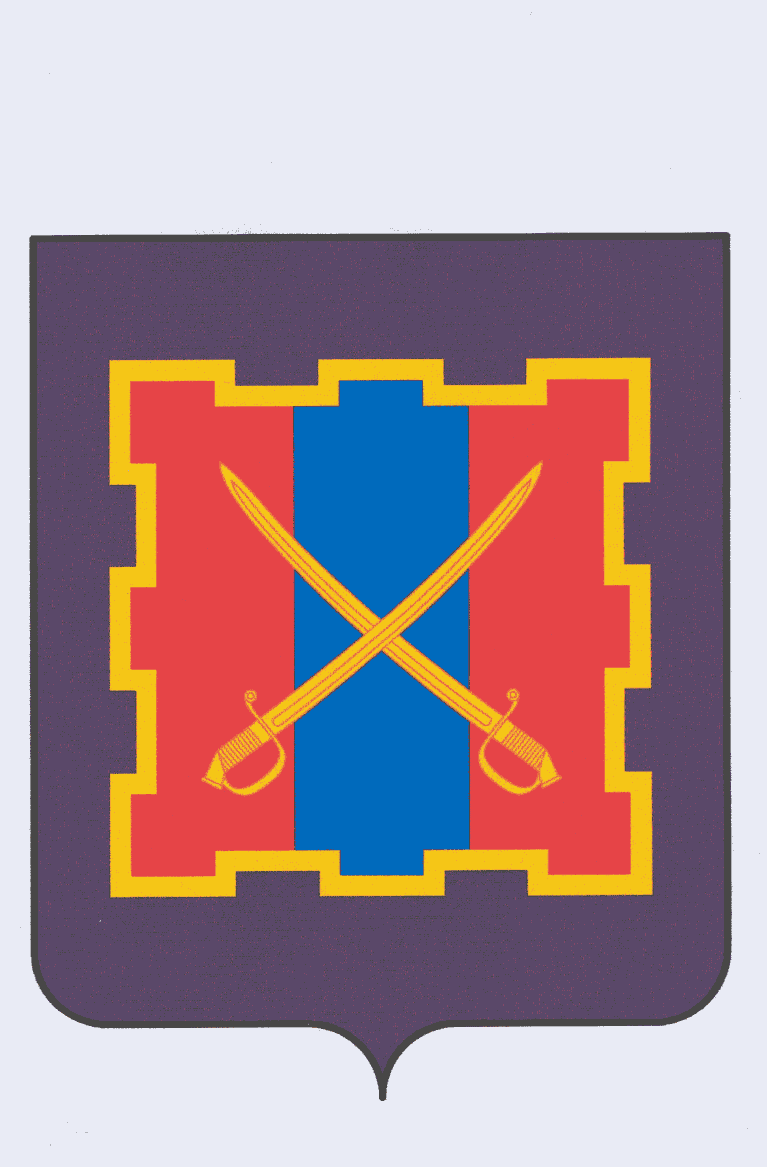 